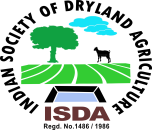 Application for Dr.K.L.Sharma Young Scientist Award-2021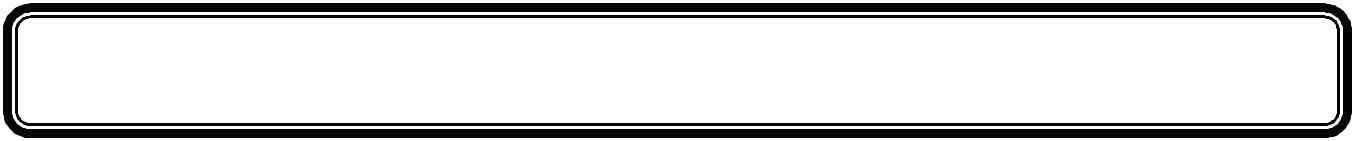 Name of the Applicant in Full:ISDA Membership No.:Date of Birth:Area of Specialization:Address:(a)  Official Address:………………………………….…………………………….................….....................................................………………………………………………………………………………………............Tel.  No./Mobile  No.………………………....... E-mail:………………................(b)  Residential Address:…...…………………………….…………………………….…...................................……………………………………………Tel. No./Mobile No. ……………….….............  ............................Academic qualifications         *Please enclose self-attested certificatesProfessional experience Significant Achievements in dryland/rainfed Agriculture Research & Extension (not exceeding 500 words)Teaching and Research guidanceTeachingResearch guidance (MSc and PhD)Concepts, Processes, Products, Technologies, Patents, Copyrights, etc. developed relevant to dryland/rainfed agriculture (in precise bullet form):Professional recognition, medals, awards, fellowships, appreciation etc (District, State, National and International)Membership of Professional Societies:Research projects in dryland agriculture (give name of the projects handled, area and period of research project etc.)Externally funded projects in dryland agriculture handled as PI and Co-PI separately.A brief statement on how the research constitutes a significant contribution to the field of Dryland Agriculture.International Exposure:Details of publications (Attach copies of the papers)List of other publications (Books, Book Chapters, Manuals, Bulletins, Popular articles etc.) Any other information in support of the application.I certify that the above information is correct to the best of my knowledge and belief. I have not received any other award on this work earlier.(Signature of applicant)Place:Date:CertificateCertificate from the forwarding authority regarding research contributions of the candidate. He should also certify that the candidate has not received or submitted the work for award from any other society/agency/organizationSignature of the forwarding authorityGuidelines for selection of Dr.K.L.Sharma Young Scientist AwardPh.D in Agriculture or in allied sciences in the disciplines related to dryland agriculture research and extension from any  recognized University/Institute in India or from abroad.At least five years of professional experience Age not more than 35 years as on 31st December 2021Applicant should be a life member of ISDA/should get enrolled as life member of ISDAScientists interested to apply for the award should send their application through proper channel (through the University/Institute concerned) along with five copies of the publications and synopsis (about 500 words) precisely enumerating the work done and its relevance to the objective of the award.The nominations in the prescribed application form must reach the Secretary, Indian Society of Dryland Agriculture by the notified date to be announced while inviting nominations. The applicant may send an advance copy, but the action will be taken only when the application is received duly sponsored by the University/Institution concerned. A Committee will be constituted by the Executive Council of ISDA to evaluate the applications. The recommendations of the Committee have to be approved by the Executive Council, ISDA and whose decision is final.The selected candidate(s) are awarded with a Medal and Citation  The awardee will have to  deliver a talk based on his contributions submitted for the award.The Awardee has to meet the travel expenditure etc for receipt of the awardLast date for receipt of application: 31st August, 2022.Applications are to be sent toDr KV RaoSecretary, ISDAICAR-CRIDASantosh Nagar, SaidabadHyderabad- 50059, TelanganaMail: secretaryisda123@gmail.comPhone no.: 9441067855EVALUATION PROFORMA OF Dr.K.L.Sharma YOUNG SCIENTIST AWARDDegreeUniversity/InstituteYearGrade/% Marks obtainedClass/DivisionFellowship/Scholarship/ Distinction/Gold medal, if anyGraduatePost-graduateDoctoralAny otherPosition held Name of the Employer Period (from-to)Nature of workName of the Award/recognition etcOrganizationYear Nature of awardPurposeName of Professional SocietiesNature of Membership (life or annual member)Year of MembershipCountry visitedDurationPurpose AuthorsTitle Year Journal/ Volume/ issue/ Page noNAAS rating based on NAAS score 2021ItemItemItemItemMax. MarksAcademic qualificationsAcademic qualificationsAcademic qualificationsAcademic qualificationsDivisionB.Sc. (Ag.)M.Sc. (Ag.)Ph.D.Gold medal2226.0I1116.0Professional experience in research and extension (1 mark for every two years completed)Professional experience in research and extension (1 mark for every two years completed)Professional experience in research and extension (1 mark for every two years completed)Professional experience in research and extension (1 mark for every two years completed)5.0Significant Achievements in dryland/rainfed Agriculture Research & ExtensionSignificant Achievements in dryland/rainfed Agriculture Research & ExtensionSignificant Achievements in dryland/rainfed Agriculture Research & ExtensionSignificant Achievements in dryland/rainfed Agriculture Research & Extension22.0Teaching (1 mark for every two years completed)Teaching (1 mark for every two years completed)Teaching (1 mark for every two years completed)Teaching (1 mark for every two years completed)5.0Research guidance (MSc and PhD) in dryland agriculture (1.0 Mark for each MSc student and 2.0 mark for each PhD student guided)Research guidance (MSc and PhD) in dryland agriculture (1.0 Mark for each MSc student and 2.0 mark for each PhD student guided)Research guidance (MSc and PhD) in dryland agriculture (1.0 Mark for each MSc student and 2.0 mark for each PhD student guided)Research guidance (MSc and PhD) in dryland agriculture (1.0 Mark for each MSc student and 2.0 mark for each PhD student guided)5.0Concepts, Processes, Products, Technologies, Patents, Copyrights, etc. developed relevant to dryland/rainfed agricultureConcepts, Processes, Products, Technologies, Patents, Copyrights, etc. developed relevant to dryland/rainfed agricultureConcepts, Processes, Products, Technologies, Patents, Copyrights, etc. developed relevant to dryland/rainfed agricultureConcepts, Processes, Products, Technologies, Patents, Copyrights, etc. developed relevant to dryland/rainfed agriculture10.0Professional recognition, awards, fellowships, etc. (one mark for each)Professional recognition, awards, fellowships, etc. (one mark for each)Professional recognition, awards, fellowships, etc. (one mark for each)Professional recognition, awards, fellowships, etc. (one mark for each)5.0Publications (As per NAAS ranking w.e.f. January 1, 2021)Publications (As per NAAS ranking w.e.f. January 1, 2021)Publications (As per NAAS ranking w.e.f. January 1, 2021)Publications (As per NAAS ranking w.e.f. January 1, 2021)20.0Other publicationsOther publicationsOther publicationsOther publications10.0Externally funded projects handled P.I. 5 marks Co-PI 3 marks for each projectExternally funded projects handled P.I. 5 marks Co-PI 3 marks for each projectExternally funded projects handled P.I. 5 marks Co-PI 3 marks for each projectExternally funded projects handled P.I. 5 marks Co-PI 3 marks for each project10.0International exposureInternational exposureInternational exposureInternational exposure2.0Total marksTotal marksTotal marksTotal marks100